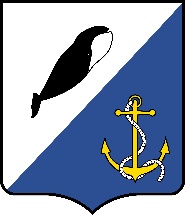 АДМИНИСТРАЦИЯПРОВИДЕНСКОГО ГОРОДСКОГО ОКРУГАПОСТАНОВЛЕНИЕВ соответствии с Федеральным законом от 6 октября 2003 года № 131-ФЗ «Об общих принципах организации местного самоуправления в Российской Федерации», Федеральным законом от 2 апреля 2014 года № 44-ФЗ «Об участии граждан в охране общественного порядка», Администрация Провиденского городского округаПОСТАНОВЛЯЕТ:Утвердить Комплексный план межведомственных мероприятий по профилактике правонарушений в Провиденском городском округе на 2023-2024 годы, согласно приложению к настоящему постановлению.Признать утратившим силу постановление Администрации Провиденского городского округа от 04 апреля 2023 г. № 128 «Об утверждении Комплексного плана межведомственных мероприятий по профилактике правонарушений в Провиденском городском округе на 2023-2024 годы».Обнародовать настоящее постановление на официальном сайте Провиденского городского округа.Настоящее постановление вступает в силу со дня обнародования.5. Контроль за исполнением настоящего постановления возложить на Организационно-правовое управление – Рекун Д.В.Приложение к постановлению администрации Провиденского городского округа от 25 марта 2024 г. № 119Комплексный план межведомственных мероприятий по профилактике правонарушений в Провиденском городском округе на 2023-2024 годы  от 25 марта 2024 г.№ 119пгт. ПровиденияОб утверждении Комплексного плана межведомственных мероприятий по профилактике правонарушений в Провиденском городском округе на 2023-2024 годы Глава администрацииЕ.В. Подлесный Подготовлено:Д.В. РекунСогласовано:О.С. ВолчуковаРазослано: дело, уполномоченные главы в селах, УСП (Яновская Г.В.), МОтд МВД России «Провиденское», ГАПОУ «Северо-восточный техникум поселка Провидения»Разослано: дело, уполномоченные главы в селах, УСП (Яновская Г.В.), МОтд МВД России «Провиденское», ГАПОУ «Северо-восточный техникум поселка Провидения»Разослано: дело, уполномоченные главы в селах, УСП (Яновская Г.В.), МОтд МВД России «Провиденское», ГАПОУ «Северо-восточный техникум поселка Провидения»№ п/пНаименование направления, раздела, мероприятияСрок исполненияИсполнитель№ п/пНаименование направления, раздела, мероприятияСрок исполненияИсполнитель12341Совершенствование профилактики правонарушений в общественных местах, на улицах и на административных участкахпостоянноМОтд МВД России «Провиденское» совместно с Комиссией по делам несовершеннолетних и защите их прав, и Добровольной народной дружиной2Информирование общественности и населения Провиденского городского округа через сайт Провиденского городского округа (www.provadm.ru) и иные социальные сети (мессенджеры), о работе муниципальных органов по выявленным фактам противоправной деятельности постоянноУправление социальной политики администрации Провиденского городского округа, Организационно-правовое управление, Межведомственная комиссия по профилактике правонарушений в Провиденском городском округе   3Организация и поддержка деятельности муниципальных формирований общественного порядка (ДНД)постоянноАдминистрация Провиденского городского округа4 Организация обучения членов добровольных народных дружин, основам действующего законодательства в сфере участия граждан в охране общественного порядкаОдин раз в полгодаМОтд МВД России «Провиденское»5Организация работы комиссий по безопасности дорожного движения в органах местного самоуправленияпостоянноКомиссия по безопасности дорожного движения Провиденского городского округа6Включение в планы учебно-воспитательной работы образовательных учреждений округа мероприятий здоровье формирующей направленностиПостоянноУправление социальной политики администрации Провиденского городского округа7Привлечение подростков и молодежи Провиденского городского округа к занятиям в спортивных секциях, кружках, волонтерских объединениях с целью профилактики правонарушений и ведению здорового образа жизни В соответствии с планами учрежденийУправление социальной политики администрации Провиденского городского округа, Организационно-правовое управление   8Оказание психолого-педагогической помощи родителям (законным представителям), имеющим затруднения в воспитании детейПостоянноКомиссия по делам несовершеннолетних и защите их прав совместно с МОтд МВД России «Провиденское» 9Организация и проведение семинаров, лекций для обучающихся в образовательных организациях о профилактике и борьбе с пьянством и алкоголизмом и по вопросам профилактики правонарушений среди детейПостоянноУправление социальной политики администрации Провиденского городского округа, образовательные учреждения Провиденского городского округа, ГАПОУ «Северо-восточный техникум поселка Провидения»10Проведение профилактической работы с лицами, впервые попавшими в поле зрения, не связанных с уголовным преследованиемПостоянноОрганизационно-правовое управление совместно с МОтд МВД России «Провиденское», Межведомственная комиссия по профилактике правонарушений11Организация временного трудоустройства несовершеннолетних и молодежи группы рискаВ период летних каникулОбразовательные учреждения Провиденского городского округа, ГАПОУ «Северо-восточный техникум поселка Провидения»12Информирование граждан о действиях при угрозе возникновения террористических актов в местах массового пребывания граждан (изготовление наглядной агитации)ПостоянноАдминистрация Провиденского городского округа13Организация временного трудоустройства граждан, в том числе освободившихся из мест лишения свободы, а также осужденных за совершение преступлений к наказаниям, не связанным с изоляцией от обществаПостоянноАдминистрация Провиденского городского округа14Проведение разъяснительной работы с населением Провиденского городского округа по совершаемым преступлениям с использованием информационно-телекоммуникационных технологий, в том числе средств мобильной связиПостоянноАдминистрация Провиденского городского округа15Проведение рейдовых мероприятий, направленных на пресечение продажи алкогольной и иной спиртосодержащей продукции, проведение разъяснительной работы с продавцами магазинов, о запрете продажи спиртных напитков вне установленного законом времени, недопущению продажи спиртосодержащей продукции несовершеннолетним.ПостоянноМОтд МВД России «Провиденское»